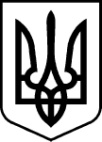 РАХІВСЬКА РАЙОННА державна адміністраціязАКАРПАТСЬКОЇ ОБЛАСТІрАХІВСЬКА РАЙОННА ВІЙСЬКОВА адміністраціяРОЗПОРЯДЖЕННЯ20.10.2022  	                                     м. Рахів                                                        № 74Про надання дозволу на розроблення технічної документації із землеустрою щодо встановлення меж земельної ділянки державної власності в натурі (на місцевості) Відповідно до статей 4, 15, 28 Закону України „Про правовий режим воєнного стану”, 6, 16, 39 Закону України „Про місцеві  державні адміністрації”, статей 17, 84, 122 Земельного кодексу України, враховуючи Державний акт на право постійного користування землею серії ІІ-ЗК № 002478 від 06.03.1997 р.                   № 159 та у зв'язку із зверненням ДП „Рахівське лісове дослідне господарство”                                   від 23.09.2022 № 01-12/631:1. Надати ДП „Рахівське лісове дослідне господарство”, м. Рахів,                                вул. Б. Хмельницького, 3 дозвіл на розроблення технічної документації із землеустрою щодо встановлення меж земельної ділянки державної власності в натурі (на місцевості) для ведення лісового господарства і пов’язаних з ним послуг, загальною орієнтовною площею , в межах населеного пункту                  с. Кваси, 524.2. Контроль за виконанням цього розпорядження залишаю за собою.В.о. голови районної державної адміністрації – начальника районної  військової адміністрації                                                                  Віктор ТУРОК 